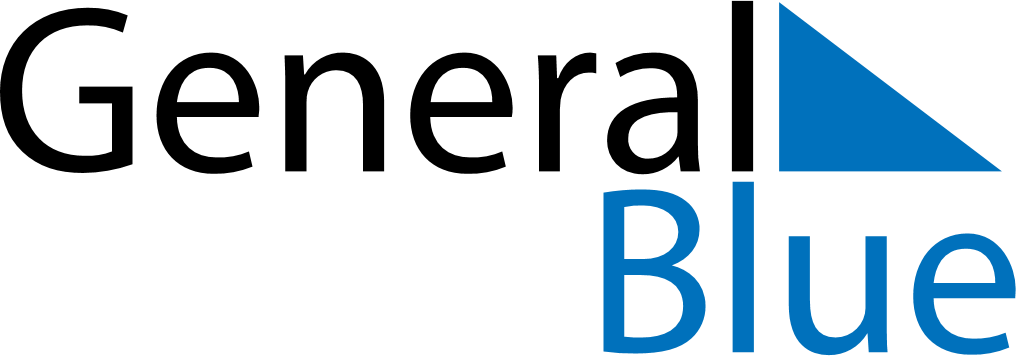 2018 - Q4Lesotho2018 - Q4Lesotho2018 - Q4Lesotho2018 - Q4Lesotho2018 - Q4Lesotho2018 - Q4Lesotho October 2018 October 2018 October 2018SundayMondayMondayTuesdayWednesdayThursdayFridaySaturday1123456788910111213141515161718192021222223242526272829293031 November 2018 November 2018 November 2018SundayMondayMondayTuesdayWednesdayThursdayFridaySaturday1234556789101112121314151617181919202122232425262627282930 December 2018 December 2018 December 2018SundayMondayMondayTuesdayWednesdayThursdayFridaySaturday12334567891010111213141516171718192021222324242526272829303131Oct 4: Independence DayDec 25: Christmas DayDec 26: Boxing Day